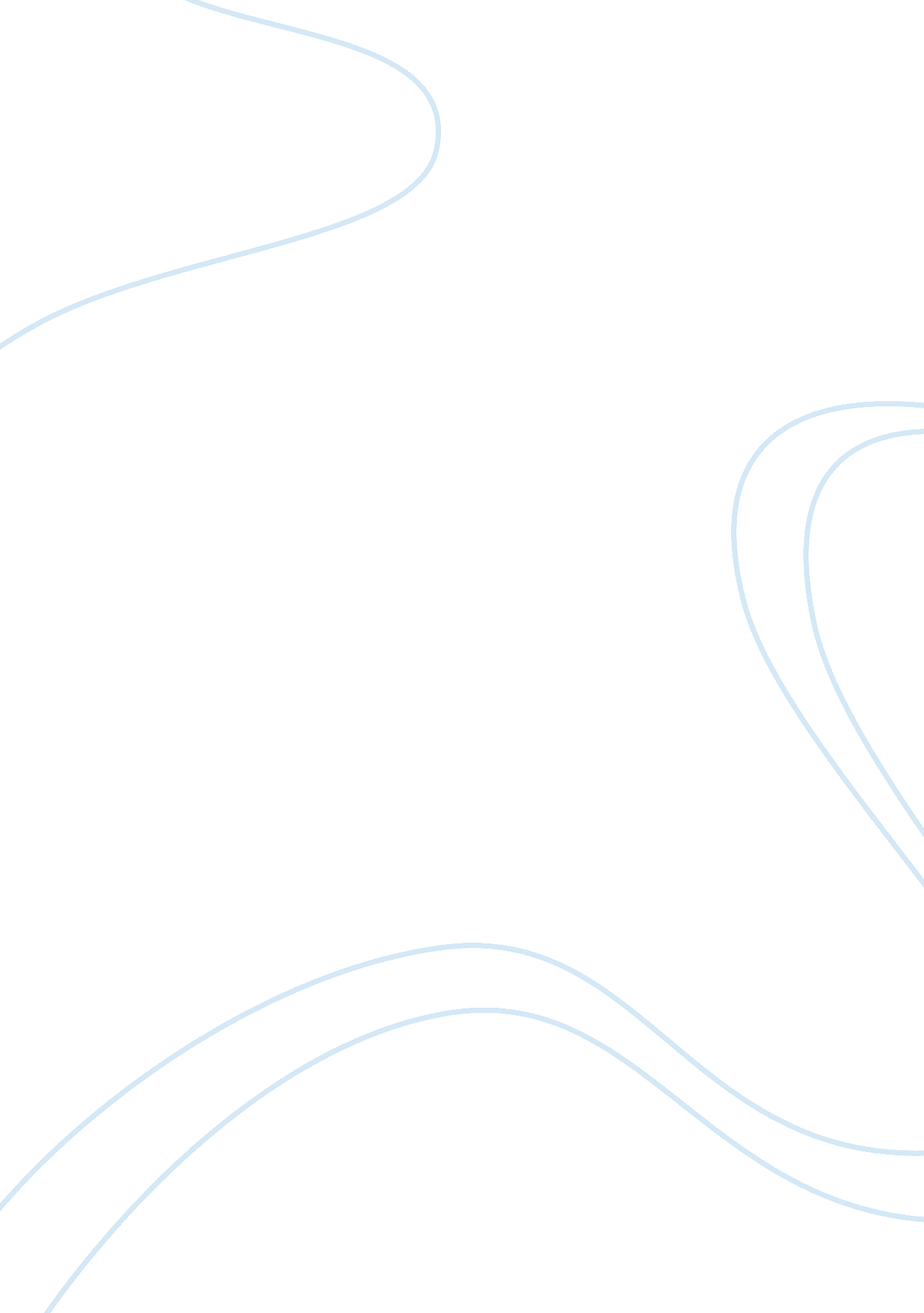 Reflection paper: am i a persuasive writer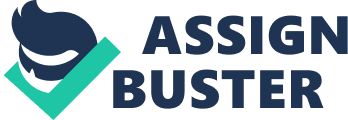 ﻿ 
Reflection Paper: Am I A Persuasive Writer? 
My favorite essay is the fourth essay I made or one where I wrote about increasing wellness. I think it’s a great essay because it shows cause and effect; it also shows a lot of information regarding managing stress and how proper nutrition makes a big impact in our daily lives, making the essay a lot more convincing, thus making it more persuasive. 
The essay also works because of the references I made, as well as the passion. I think my passion for healthy living shows through the essay – I was inspired to do it because I was genuinely interested in the subject. The essay clearly exhibits that interest and that substance is legitimate because of the raw honesty the essay transmits to the reader. 
If I compare myself now to the writer I was weeks ago, I would say that I am proud of what I have achieved. As evidenced by the checklist on the previous page, I can say I have grown a lot as a writer. I enjoy writing more as I am relaxed and make the ideas go take their own structure especially when I write the first draft. That enjoyment is obviously seen in the last essay I made. Also, my essay is a lot more organized as I have developed planning on my part. Planning or outlining the essay is a great way to make effective literary pieces. I feel that this is my greatest progress. Of course, I value people’s criticisms when it comes to my work. I do not see them as personal assaults but they are constructive. I always see to it that an essay is always a work in progress (but it has to get done, though), and has always room for improvement. Of course, this also taught me that grammar, diction and sentence structures should always be competent because the more criticisms a writer gets, the more amateurish it is for him. I want to improve as a writer, so learning the basics such as correct grammar, diction and sentence structures should always be given attention. But of course, I am still not perfect as a writer. I still need to work on the grammar and diction and sentence structures. Not on the basic level but rather on the revising part: when it comes to rearranging the words, the sentences and the like. I would love to have more compelling outputs. 
New students would enjoy this class because this class teaches that writing should be an enjoyable act. It is important, sure, but it should be fun as well. This class teaches that one should not be too hard on oneself, and that’s true in life! 
The Writing Process Checklist 
1. I have found several discovery methods I can use to find and explore topics. Yes 
2. I am familiar with how to develop a cluster or outline to plan my paper. Yes 
3. I won’t be too hard on myself as I compose my first draft. Yes 
4. I understand the importance of getting feedback from a classmate, tutor, or online writing service to help me improve my papers. Yes 
5. I know that I need to revise my paper by adding, deleting, rearranging, and further developing my ideas. Yes 
6. I know that I need to carefully edit my papers for diction, sentence structure, grammar, punctuation, spelling, and mechanics. Yes 
7. I’ll leave time to proofread my final paper before turning it in to my instructor. Yes 